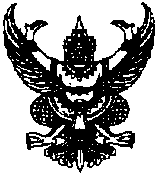 ประกาศองค์การบริหารส่วนตำบลบ้านแหรเรื่อง    ประชาสัมพันธ์ กำหนดวันเวลา ตรวจรับงานจ้าง***************************		ด้วย องค์การบริหารส่วนตำบลบ้านแหร ได้ดำเนินการจ้างเหมาโครงการก่อสร้างท่อลอดเหลี่ยมคอนกรีต สายวุฒิชัย-สุทิน หมู่ที่ ๔ บ้านบูโล๊ะสะนีแย มีขนาดกว้าง ๑.๕๐ เมตร ยาว ๖.๐๐ เมตร สูง ๑.๕๐ เมตร ชนิด ๑ ช่องทาง (รายละเอียดตามปริมาณงานและแบบแปลนที่กำหนด) พร้อมป้ายประชาสัมพันธ์ ๑ ป้าย งบประมาณ ๓๐๕,๐๐๐.-บาท ตำบลบ้านแหร อำเภอธารโต จังหวัดยะลา ตามสัญญาจ้างเลขที่ ๐๑๐/๒๕๕๗ ลงวันที่ ๒๕ เดือน มิถุนายน  พ.ศ. ๒๕๕๗ กำหนดระยะเวลาดำเนินการก่อสร้าง ๙๐ วัน นั้น		บัดนี้ ผู้รับจ้าง โดย นายมะนาเซ  เจะแมง ได้ส่งมอบงานจ้าง แล้วเมื่อวันที่ ๑๘ เดือน สิงหาคม  พ.ศ. ๒๕๕๗ ทางองค์การบริหารส่วนตำบลบ้านแหร จึงขอประชาสัมพันธ์ให้ประชาชนในพื้นที่ทราบเกี่ยวกับการตรวจรับงานจ้าง ซึ่งองค์การบริหารส่วนตำบลบ้านแหร จะตรวจงานจ้างตามโครงการดังกล่าว ในวันที่ ๑๙ เดือน สิงหาคม พ.ศ. ๒๕๕๗  เวลา ๑๐.๓๐ น. ณ สถานที่ดำเนินการ หมู่ที่ ๔ บ้านแหร ตำบลบ้านแหร อำเภอธารโต จังหวัดยะลา		จึงเรียนมาเพื่อโปรดทราบโดยทั่วกัน			ประกาศ  ณ  วันที่ ๑๘  เดือน  สิงหาคม พ.ศ. ๒๕๕๗					(นายอับดุลการิม  ยุมอ)				นายกองค์การบริหารส่วนตำบลบ้านแหร